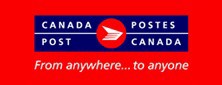 07­05­20221245988 ONTARIO LTD	Mailing ID GPV5F102497418672633Thank you for taking advantage of our targeting service ­ a one stop solution designed to help you get the most out of your Smartmail MarketingTM campaigns.Anonymous Precision Targeter users will have their reports saved and accessible for 30 days from the day the report has been generated.Signed­In Precision Targeter users will have their reports saved and accessible for 13 months from the day the report has been generated.Inside, find comprehensive insight into your selected trade area, including:Not only does the attached report provide an in­depth look at your chosen trade area, it also harnesses the power of data analytics to help maximize your return on investment (ROI) by providing you with:A Route Ranking report that prioritizes your postal route selections based on your demographic criteria, enabling you to deliver your message to the people most likely to respond;A Postal Station Summary report that indicates the facilities responsible for your mailing; Maps, Impact Assessment, and many other campaign­enhancing resources.Do you want to further improve your Smartmail MarketingTM? Take advantage of our suite of data and targeting solutions:Questions? Contact your Canada Post Sales Representative or our Commercial Service Network at 1­866­757­5480.Reaching the right people with the right message is a key driver of campaign success. The map below shows your selected trade area and the routes that make up your coverage. The routes are colour coded according to the penetration of your selected demographic variable(s) to show how closely it matches your ideal prospect.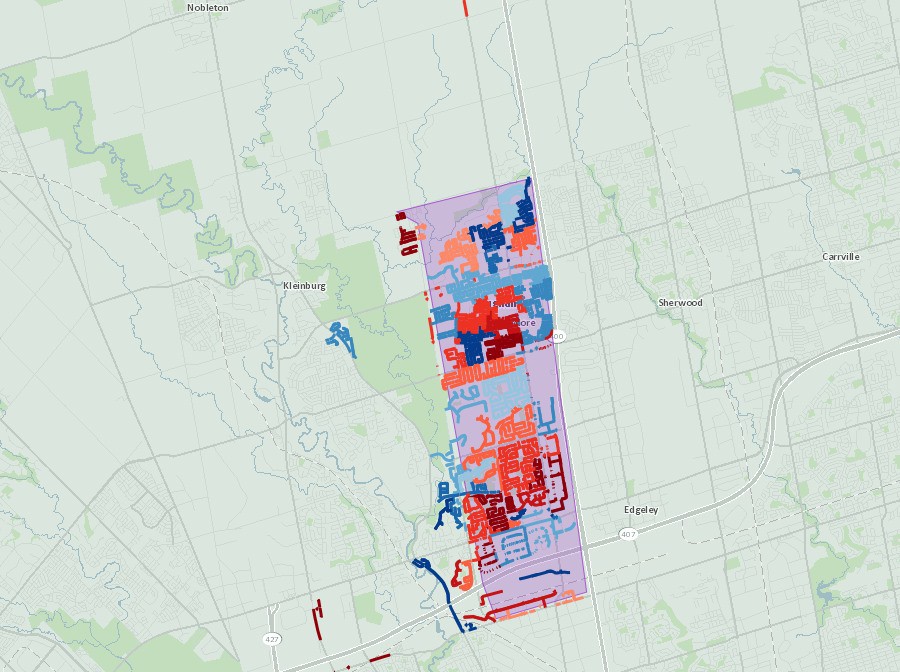 Below you will find your Route Ranking Report, which provides you with a tabular view of the routes within your trade area ranked according to the value of the selected demographic variable(s). By looking at the "Cumulative Penetration" and the "Cumulative Points of Call" columns, you can easily determine which routes you need to target in order to meet your desired quota.1245988 ONTARIO LTDTo avoid transportation charges, you may want to deposit your Neighbourhood MailTM directly at each postal station responsible for your mailing. The table below provides you with a list of post offices where you need to induct your mailing, and how many pieces must be deposited at each location.WOODBRIDGE STN MAIN707 CREDITSTONE RD CONCORD ON L4L 1A0WOODBRIDGE RPO VELLORERPO­3737 MAJOR MACKENZIE DR WOODBRIDGE ON L4H 0A0Below, you will find some insights to your trade area. The provided charts give a simple visual representation of some key characteristics of your target area in order to help you better understand the dynamics of your market.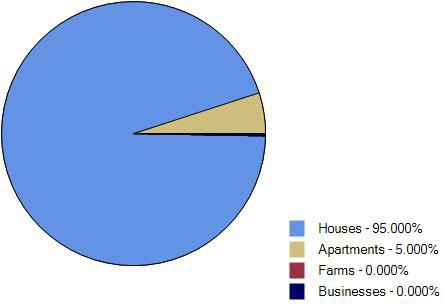 Looking for more ways to harvest the campaign­boosting powers of data and analytics? We have options...It’s time to be more direct. Reach more prospects with Canada Complete lists from Canada Post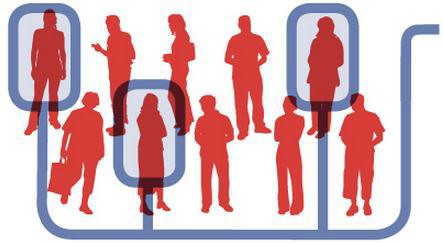 Canada’s best list just got even better. Our lists provide one of the largest reach in Canada, drawing from our mail delivery database of over 13 million residential  addresses and close to a million business addresses. By customizing your mail with a name and/or an address you can provide an instant boost to open rates and responses. With our additional targeting filters, supplement your list by pinpointing specific  audiences based on geographic, demographic, and lifestyle criteria that best match what your best prospects look like.Why choose Canada Complete?We have more addresses than anyone else and with the best market penetration in the countryGain access to the most complete list that can provide nationwide access to apartments and suite numbers Validated addresses that you know are deliverable ­ save money by reducing returned mailExclude existing customers by suppressing addresses you already have ­ only pay for the records you need Canada's best list for accessing Canadian New Movers ­ a segment that spends $11B annuallyEnhance your list with a range of unique and exclusive targeting filters to reach your best audienceEnsure your mailing list is validIs bad address data hindering your campaign performance? Thanks to our Smart Data Cleaner, it doesn't have to. This easy­to­use online tool lets you clean and update your customer and prospect mailing lists. Not sure if your list needs a scrub? Get a free diagnostic first.Reach people by name and boost responseNeighbourhood MailTM is a powerful and effective marketing solution. To take your targeting to a whole new level use Canada Post Personalized MailTM, and reach Canadians by name and address at their place of residence or work. Studies have shown that 87% of Canadians are likely to read mail that is addressed to them personally, and that Personalized MailTM garners three times as much attention as Neighbourhood MailTM.Turn your customer data into actionable insight with our Advanced Analytics ServicesData is the fuel that drives campaign performance, but it can sometimes be a challenge to analyze and take action on it. That's where our dedicated team of analytics experts comes in. Through penetration analysis, location intelligence, segmentation, modeling and profiling they can help enhance your response potential by identifying your highest potential prospects.Address Attributes: Describes the types of buildings present in your trade area, whether they are houses, apartments, farms, and/or businesses.All Points of Call: The total number of physical locations (points of call) receiving your mailing on a given letter carrier's route, which can be houses, apartments, farms and/or businesses based on your selection criteria.Average Value: The average value (%) of the chosen Statistics Canada demographic variables that can be associated with the letter carrier's route, which provides you with insight into your recipients.Cumulative Penetration: The cumulative percentage of penetration associated with the letter carrier's routes based on the selected demographic variables.Cumulative Points of Call: The cumulative point of call count associated with the letter carrier's routes, which has been calculated by adding the previous Delivery Mode rows in the report.Delivery Mode: The area served by a letter carrier.Depot: A postal facility established for the processing and delivery of mail. Example: Etobicoke, Ontario.Forward Sortation Area (FSA): The first three characters (alpha­numeric­alpha) of a Postal Code OM, which represent a geographic area. Example: M9WPostal Station Summary: This report indicates which postal stations are responsible for your targeted routes. The count of each point of call type (houses, apartments, farms, and/or businesses) is displayed for each depot. The total point of call count, listed at the end of the report, denotes the number of houses, apartments, farms, and/or businesses associated with each postal station.Route ID: This represents the identifier assigned to each letter carrier's route. Its primary use is for the coordination of the mail delivery.Target Variables: A report can have a minimum of one to a maximum of three Statistics Canada demographic variables selected. These variables are displayed in the value columns as a percentage (%) that can be associated with that entire Delivery Mode.Total Points of Call: The total number of houses, apartments, farms, and/or businesses (based on your selection) associated with the depot in your Postal Station Summary. This number indicates how many pieces are required for each depot.Total: This row represents the sum of each dwelling type (houses, apartments, farms, and/or businesses) within a depot.Valid for Mailings From: Due to monthly route restructures, the results found within this report are valid between these dates. Mailing outside of these dates could cause delivery problems or pose a risk of non­delivery.VariablesAddress AttributesHouses, Apartments and FarmsNumber of Mail Pieces21176Urban / RuralAllEstimated Delivery Cost$3663.45Delivery Mode (Route Type)Letter Carrier (LC), Rural Route (RR), Suburban Service (SS), General Delivery (GD), Lock Box (LB), Call For (CF), Motorized Route (MR), Direct (DR)Valid for Mailings From22­06­17 To 22­07­14Householder TypesConsumer's ChoiceFSADelivery Mode (Route)DepotAll Points Of CallCumulative Points of CallL4LSS0911WOODBRIDGE STN MAIN822822L4LSS0908WOODBRIDGE STN MAIN7801602L4HSS0919WOODBRIDGE STN MAIN7672369L4HSS0921WOODBRIDGE STN MAIN7563125L4HSS0915WOODBRIDGE STN MAIN7533878L4HSS0918WOODBRIDGE STN MAIN7524630L4LSS0906WOODBRIDGE STN MAIN7355365L4LSS0907WOODBRIDGE STN MAIN7356100L4HSS0925WOODBRIDGE STN MAIN7306830L4HSS0914WOODBRIDGE STN MAIN7147544L4HSS0927WOODBRIDGE STN MAIN7128256L4HSS0924WOODBRIDGE STN MAIN7018957L4HSS0920WOODBRIDGE STN MAIN7009657L4HSS0923WOODBRIDGE STN MAIN69310350L4HSS0913WOODBRIDGE STN MAIN68911039L4HSS0917WOODBRIDGE STN MAIN68811727L4HSS0922WOODBRIDGE STN MAIN67912406L4HSS0930WOODBRIDGE STN MAIN63213038L4LLC0020WOODBRIDGE STN MAIN61413652L4LLC0015WOODBRIDGE STN MAIN59914251L4HSS0928WOODBRIDGE STN MAIN59814849L4HSS0929WOODBRIDGE STN MAIN58315432L4LLC0019WOODBRIDGE STN MAIN55215984L4LLC0018WOODBRIDGE STN MAIN54616530L4LLC0016WOODBRIDGE STN MAIN54517075L4LSS0905WOODBRIDGE STN MAIN49517570L4LLC0021WOODBRIDGE STN MAIN46818038L4LLC0027WOODBRIDGE STN MAIN43518473L4HSS0926WOODBRIDGE STN MAIN39518868L4LSS0910WOODBRIDGE STN MAIN39119259L4LLC0026WOODBRIDGE STN MAIN35219611L4LLC0017WOODBRIDGE STN MAIN30519916L4HSS0916WOODBRIDGE STN MAIN29720213L4HSS0931WOODBRIDGE STN MAIN25220465L4LSS0904WOODBRIDGE STN MAIN24020705L4LSS0909WOODBRIDGE STN MAIN22120926L4LLC0003WOODBRIDGE STN MAIN10021026L3LSS0931WOODBRIDGE STN MAIN8521111L4HSS0912WOODBRIDGE STN MAIN6421175L4LSS0912WOODBRIDGE STN MAIN121176L4LLC0001WOODBRIDGE STN MAIN021176FSADelivery Mode (Route)DepotAll Points Of CallCumulative Points of CallL4LSS0901WOODBRIDGE STN MAIN021176L4LSS0902WOODBRIDGE STN MAIN021176L4LSS0903WOODBRIDGE STN MAIN021176L4HLB0001WOODBRIDGE RPO VELLORE021176HOUSESAPARTMENTSFARMSBUSINESSESTOTAL POINTSOF CALLTOTAL2007910961021176TOTAL00000GRAND TOTAL2007910961021176